ОТЗЫВ РУКОВОДИТЕЛЯ ВЫПУСКНОЙ КВАЛИФИКАЦИОННОЙ РАБОТЫТема выпускной квалификационной работы:РОССЫПНОЕ ЗОЛОТО РАЙОНА ГОРЫ ГЕНЕРАЛЬСКАЯАвтор (ФИО) А.А. ТемниковИнститут наук о Земле (Санкт-Петербургский Государственный университет)Кафедра: ГМПИОсновная образовательная программа ВМ.5515 – ГеологияУровень: Бакалавриат.Руководитель: Петров Сергей Викторович, ГМПИ, доцент, к.г.м.н.ОЦЕНКА СООТВЕТСТВИЯ ТРЕБОВАНИЯМ К ПРОФЕССИОНАЛЬНОЙ ПОДГОТОВКЕ АВТОРА ВЫПУСКНОЙ КВАЛИФИКАЦИОННОЙ РАБОТЫОтмеченные достоинства работы: Работа выполнена во много м самостоятельно от отбора материала на площади прохождения производственной практики до анализа аналитических данных. Несмотря на то, что материал для выполнения выпускной работы был довольно ограниченными, автору удалось проделать все необходимые исследования, которые позволили сделать в общем обоснованные и достоверные выводы. Александр проявил настойчивость, он целеустремленный и вдумчивый студент.Отмеченные недостатки работы Большинство недостатков имеет объективную природу, вызванную ситуацией в стране.Заключение руководителя В заключении следует отметить законченный характер квалификационной работы с четко поставленной целью, достигнутой путем решения актуальных задач. Работа имеет практическую значимость, которая выражается в проработке приемов оценки мелких россыпей благородных металлов. Работа заслуживает отличной оценки, А.А. Темников ученой степени бакалавра геологии.Требования к профессиональной подготовкеСоответствуют В основном соответствуютНе соответствуютуметь корректно формулировать и ставить задачи (проблемы) своей деятельности при выполнении ВКР, анализировать, диагностировать причины появления проблем, определять их актуальность;Хустанавливать приоритеты и методы решения поставленных задач (проблем);Хуметь использовать, обрабатывать и анализировать современную научную, статистическую, аналитическую информацию;Хвладеть современными методами анализа и интерпретации полученной информации, оценивать их возможности при решении поставленных задач (проблем);Хуметь рационально планировать время выполнения работы, определять грамотную последовательность и объем операций и решений при выполнении поставленной задачи;Хуметь объективно оценивать полученные результаты расчетов и вычислений;Хуметь анализировать результаты интерпретации полученных данных;Хзнать и уметь применять методы системного анализа;Хуметь осуществлять междисциплинарные исследования;Хуметь делать самостоятельные обоснованные и достоверные выводы из проделанной работы;Хуметь пользоваться научной литературой профессиональной направленности;Хуметь применять современные графические, картографические, компьютерные и мультимедийные технологии в исследовании;ХУметь использовать картографические методы с применением ГИСХРуководитель,С.В. Петров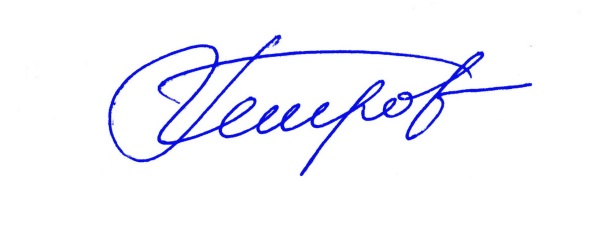 21 мая 2020 года